-----------------------------------------------------------------------------------------------------------------أولاً : البيانات الشخصيــــــــــة :- الإسم رباعي: ابوبكر أحمد أبوبكر معيتيقالحالة الاجتماعية: متزوجثانياً : بيانات الاتصال : بريد الكتروني : a.a.metiq@eng.misuratau.edu.lyالدرجة العلمية : محاضر مساعد                   	سنة الحصول عليها : 2015ثالثاً : المؤهلات العلمية : رابعاً: الخبرة العمليةخامساً: مجال الاهتمام:   هندسة الإنتاج والتصنيعتاسعاً: خبرة التدريسية: تدريس مقررات : الورش الميكانيكية- الهندسة الوصفية – هندسة الإنتاج 1و2 – الإدارة الهندسية- تشكيل المعادنا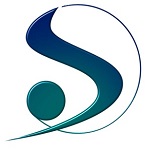 جامعة مصراتة  -  كلية الهندسةمصراتـــــــة –  لــــــيبيــــــاMISURATA UNIVERSITY– FACULITY OF ENGINEERING MISURATA – LIBYAنموذج سيرة ذاتية 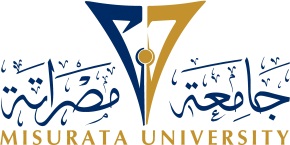 مجال التخصصالسنةاسم الجهة العلمية المانحة للدرجةالمؤهلMechanical Eng 2011كلية الهندسة جامعة مصراتهماجستيرهندسة ميكانيكية1997كلية الهندسة هون بكالوريوسطبيعة العملإسم وعنوان جهة العملإلي سنةمن سنةعضو هيئة تدريس كلية الهندسة جامعة مصراته  حتى الآن 2015مهندس معملكلية الهندسة جامعة مصراته 20142000مهندس صيانةمعهد الكهرباء19991998